Objectives Unit 4 – ForcesChap 12.1 “Newton’s First and Second Laws”What is a Force Diagram and how does it help you determine the motion and/or Net Force acting on an object?What is Newton’s First Law?Why do objects on earth seem to break Newton’s First Law and come to a stop even if it appears no outside forces have acted upon it?What is Inertia, and why is Newton’s First Law often called the Law of Inertia?What is Newton’s Second Law and how do you calculate with it?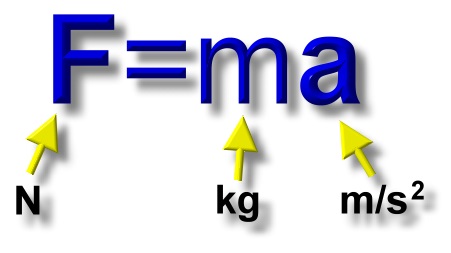 Chap 12.2 “Gravity”What is the difference between Weight and Mass?What is the equation for Weight and how do you calculate with it?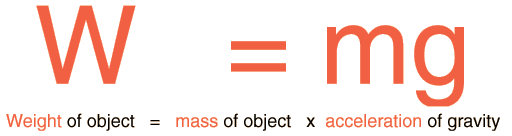 What is the Acceleration due to Gravity on Earth?What is the Law of Universal Gravitation and what does it tell you about the gravitational force between two objects?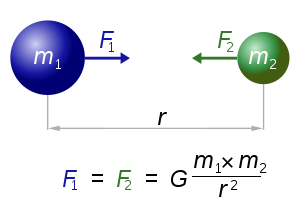 What is Free Fall?What is Terminal Velocity?What is Projectile Motion?Chap 12.3 “Newton’s Third Law”What is Newton’s Third Law?Why, if there are equal and opposite forces on interacting objects, do they not have equal effects on the objects?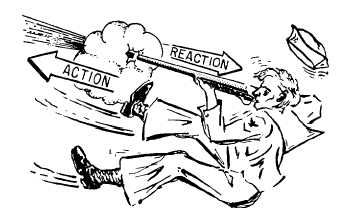 What is Momentum, its equation, and how do you calculate with it?What is the Law of Conservation of 
Momentum and how does it apply to collisions?